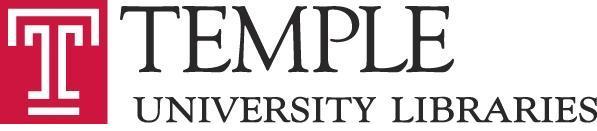 ACADEMIC ASSEMBLY OF LIBRARIANSSTEERING COMMITTEETUESDAY, August 21, 2018, 2:00 PMPALEY LIBRARY, ROOM 309MINUTESAttending: Jasmine Clark, Brian Boling, Katy Rawdon, Andrea Goldstein (chair), Kim Tully, Stefanie Ramsay (recording), Joe Lucia (ex officio).Approve Minutes of June Steering Committee MeetingMinutes were approved.Dean’s updateBuilding: last 9 months before occupancy. Focusing on making sure technology configuration is adequate (e.g., room scheduling system for students, screen/screen-casting functionality in study rooms, A/V capability, writing specifications, finding costs). Keeping staff engaged.Getting ready to prepare recommendations to the Provost for wider textbook affordability.DSC departures: Jen Grayburn and Emily Logan. Old businessWorking group for criteria for promotion to L4: Compile a working group of 3 or 4.Decided on 4 people to approach about joining group.Brian from AAL, Adam Shambaugh, other 2 to be approached.Considerations: how social media has affected national profile-- how a social media presence factors into one’s work/professional development/engagement in the field; Should progression to L4 become more normative? Does it remain an exclusive, special ranking, or is there another way?; Does criteria for faculty include some kind of influence? (Difference between prominence and influence.); Does change to L4 affect the other rankings? Getting clarity on what an L4 means and how it aligns with other rankings. Is it a bigger leap from L3 to L4 than it is from L2 to L3, and if so, what is the different criteria involved in the promotion to L4?Do some research into how other institutions (with similar processes) compile their ranking systems. Then consider what works for us and how we envision librarian stature, how the faculty rankings work.Committee could begin work, ask for interim report around January 2018, but not set firm deadline because of move schedule.New businessMerit Committee AAL (5-6; 3 that we appoint, 3 that administration appoints (we provide a list to administration to consider)Will ask Rachel Appel to continue and implement new submission process. Could ask people to continue: Rachel, Josue, Rebecca, JackieDecided on 3 other people to appoint. Made list of 5 others to include on list to send to administration for appointment. Discussion on including staff at “first Wednesday” lunchWill be including all library staff. Katy to email ahead of September lunch and allow for a chance to comment. “Internal conference” idea: would like to hear from students about observations from their work. Not divided by librarians but by library staff, cross-integrating staff without forming new committee.Could potentially use lunch as a launching point for internal conference, or organize events separately.       5.  Agenda for Sept. General AssemblyApproval of Minutes of the May General Assembly meetingElection for PARA to replace Jim Bongiovanni, 1 year, Kohn, TullyGreg and Jackie are on ballot.Dean UpdateAnnual Report-Faculty Senate Library Committee-  C. ShanleyIntroductions Gabe Galson (Cynthia Schwarz)Tom Ipri (Steven Bell)AGJL